Western Australia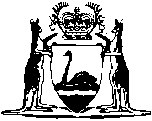 Agricultural Produce Commission Act 1988Agricultural Produce (Prescribed Agricultural Industries and Services) Regulations 2001Western AustraliaAgricultural Produce (Prescribed Agricultural Industries and Services) Regulations 2001Contents1.	Citation	12.	Pork production industry	13.	Beekeeping industry	14.	Egg production industry	2Notes	Compilation table	3Western AustraliaAgricultural Produce Commission Act 1988Agricultural Produce (Prescribed Agricultural Industries and Services) Regulations 20011.	Citation		These regulations may be cited as the Agricultural Produce (Prescribed Agricultural Industries and Services) Regulations 2001.2.	Pork production industry	(1)	For the purpose of 3(1) of the Act, the pork production industry is prescribed as an agricultural industry.	(2)	For the purpose of section 12(1) of the Act, the services referred to in that section are prescribed as services that a producers’ committee may provide in relation to the pork production industry.3.	Beekeeping industry	(1)	For the purpose of section 3(1) of the Act, the beekeeping industry is prescribed as an agricultural industry.	(2)	For the purpose of section 12(1) of the Act, the services in subsection (1)(b), (c), (d), (h), (l), (la), and (m) of that section are prescribed as services that a producers’ committee may provide in relation to the beekeeping industry.	[Regulation 3 inserted: Gazette 23 Oct 2001 p. 5633.]4.	Egg production industry	(1)	For the purpose of section 3(1) of the Act, the egg production industry is prescribed as an agricultural industry.	(2)	For the purpose of section 12(1) of the Act, the services referred to in that section are prescribed as services that a producers’ committee may provide in relation to the egg production industry.	[Regulation 4 inserted: Gazette 17 May 2002 p. 2557.]Notes1	This is a compilation of the Agricultural Produce (Prescribed Agricultural Industries and Services) Regulations 2001 and includes the amendments made by the other written laws referred to in the following table.Compilation tableCitationGazettalCommencementAgricultural Produce (Prescribed Agricultural Industries and Services) Regulations 20013 Jul 2001 p. 3279-803 Jul 2001Agricultural Produce (Prescribed Agricultural Industries and Services) Amendment Regulations 200123 Oct 2001 p. 563323 Oct 2001Agricultural Produce (Prescribed Agricultural Industries and Services) Amendment Regulations 200217 May 2002 p. 255717 May 2002